Výškový profil 4.etapa  - 2023Nadmořská výška -   height above sea levelGPM                       549                                          525         568   581           376            589 1.kat                               365                    .                                                     sprint                         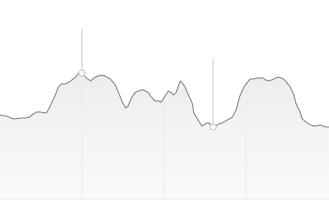 0 Km                       14,4                18,3                33,9         41,5  44,7                            61 2                                       80,5                                                                                                            Jevíčko  poslední Km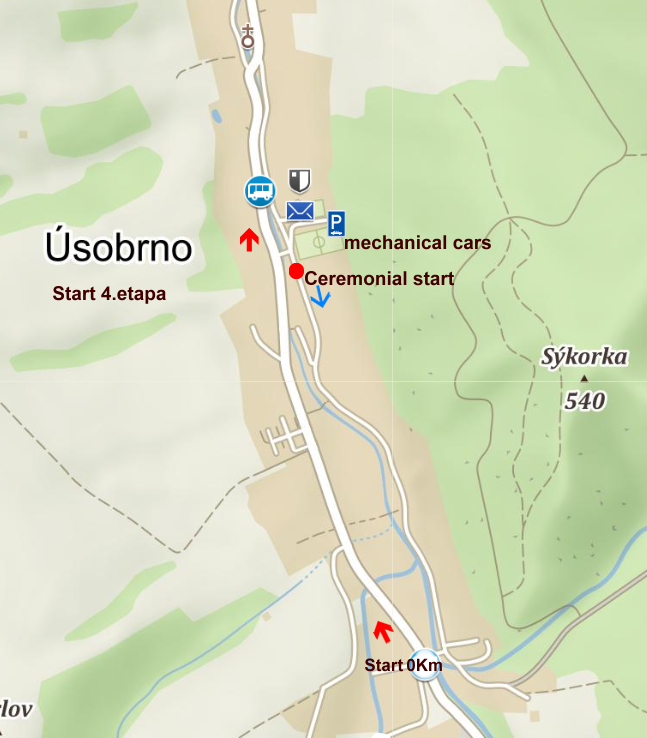 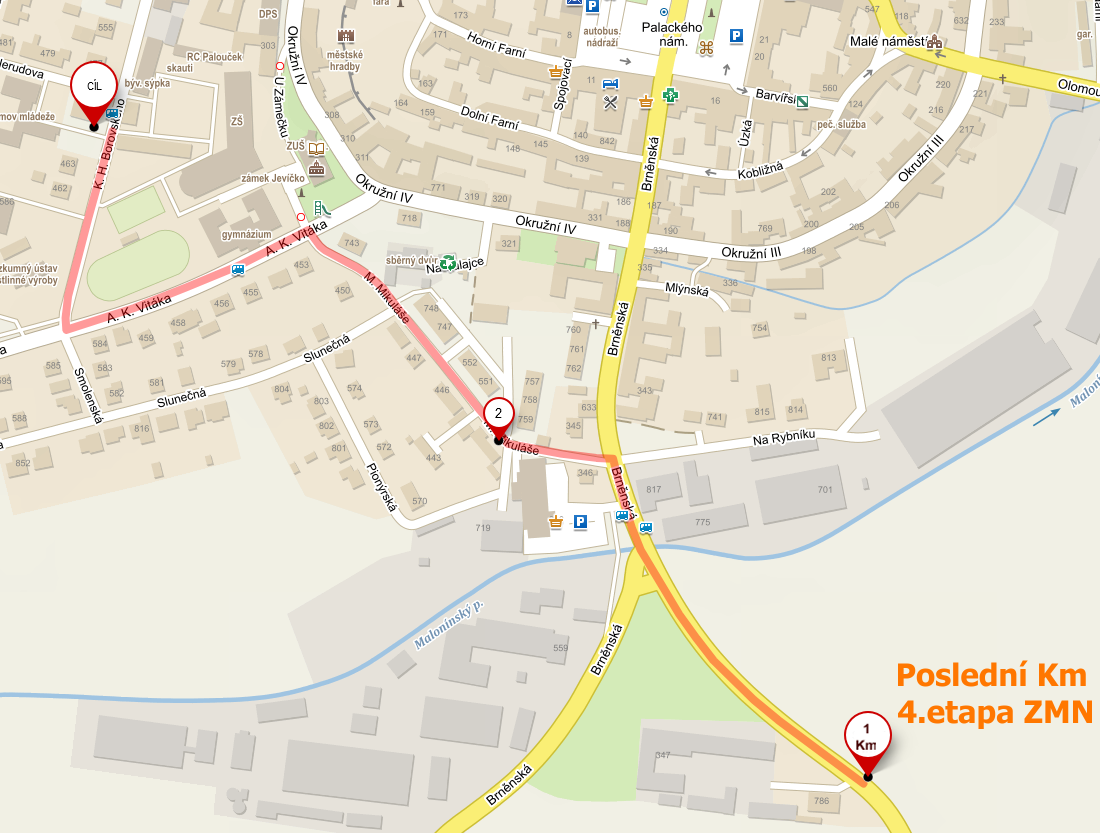 